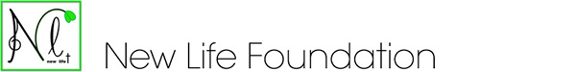 Student Leadership Council Application2017 – 2018Thank you for your interest in applying for the Student Leadership Council.These positions will offer opportunities for students to engage in a variety of activities andservice learning projects that help build NLF spirit and allow students to become active members of their community.These roles are open to previous NLF members who are now 10th-12th grade.Student Leadership Duration: February 2018-October 2018The council members may earn extra SSL hours through their duties.RequirementBeen an NLF member for at least 2 yearsBeen to Mission trip at least one timeMust attend summer 2018 mission tripOnly 10th, 11th 12th grade can applyMust sign up for a variety of activities to meet 40 hours of SSL hours (excluding mission trip and Lock-in SSL hours)Duties of the council positionDisplay good leadership and responsibilityBe a good role model for NLF studentsCome to rehearsal 30 min early and stay at least 30 min after the end of rehearsal to clean upPreparation for lock-in/benefit concert/mission tripPrepare Q.T. materialOrganize and print musicPublicize NLF through social media and postersMake posters for NLF (design, distribution, etc.)Introduce NLF at concertsMonthly meetings among the council members before every rehearsalAttend mandatory Bible study and leadership training session (3 times during the summer)Be prayer warriors for NLFHelp out with NLF tasks as assigned by NLF leaders.Help out at Nursing home concert, New life Academy (Saturday school), and NLF summer camp Results will be announced by 1/28/18 at our website.We will have a check-up round October 2018 to evaluate whether the student has fulfilled requirements and is to remain on the leadership council.If the student has not fulfilled the requirements, they shall remain as a new life honors club member, and not a member of the leadership council.Return your completed application by Jan. 21th, 2018 to the NLF by e-mail.  New Life Youth Orchestra NLYO newlifeyouthorchestra@gmail.comStudent Council Application & QuestionnaireStudent Name: _______________________________Grade in 2017-18(10-12th grade): ____________Instrument:______________Address:______________________________________________________E-mail Address :________________________________________________Phone Number: ____________________________Short answerPlease answer the following questions in a few sentences1. What motivates you to continue NLF?2. What is the primary factor that has influenced your decision to go on the 2018 mission trip?(Tip You may use your previous mission experience to assist you with this response!)3. Which duties will you be able to focus on as a member of the council? (pick 3 and explain why)Short Essay questionHow do you believe your unique contribution will have a positive impact in further developing our NLF community? (up to 250 words)I understand that if I am selected to become a member of the Student Leadership Council, I am representing NLF as a leader and serving as a role model for other members.  STUDENT SIGNATURE: ______________________________   Date: ___________I give permission to my child in applying for the student leadership council. PARENT SIGNATURE: ________________________________  Date: __________  